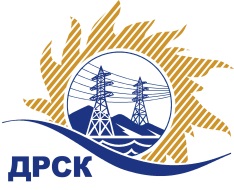 Акционерное Общество«Дальневосточная распределительная сетевая  компания»ПРОТОКОЛ ПЕРЕТОРЖКИСПОСОБ И ПРЕДМЕТ ЗАКУПКИ: открытый запрос предложений на право заключения Договора поставки «Бригадные грузовые и легковые автомобили» (закупка 171 раздел 2.2.2. ГКПЗ 2017 г.)Плановая стоимость: 8 538 968,31 руб. без учета НДС; 
 ПРИСУТСТВОВАЛИ: 2 члена постоянно действующей Закупочной комиссии 2-го уровня. ВОПРОСЫ ЗАСЕДАНИЯ ЗАКУПОЧНОЙ КОМИССИИ:В адрес Организатора закупки    поступило  одна заявка на участие в  процедуре переторжки.Дата и время начала процедуры вскрытия конвертов с заявками на участие в переторжке: 14:00 часов благовещенского времени 15.02.2017г. Место проведения процедуры вскрытия конвертов с заявками на участие в переторжке: Торговая площадка Системы www.b2b-energo.ruОтветственный секретарь Закупочной комиссии 2 уровня                                 М.Г. ЕлисееваТерёшкина Г.М.(416-2) 397-260№ 279/МТПиР-Пг. Благовещенск15.02.2017 г.№п/пНаименование Участника закупки и его адресОбщая цена заявки до переторжки, руб. без НДСОбщая цена    заявки после переторжки, руб.            без НДС1.ООО «ГРУППА ПРОМАВТО» (603107, Россия, Нижегородская область, г. Нижний Новгород, ул. Заовражная, д.7а)8 189 830,51не поступило2.ООО "ВОСТОК-ДВ" (690039, Россия, Приморский край, г. Владивосток, ул. Енисейская, д. 23А)8 530 000,008 169 491,533.ИП Уразов В.И. (675000, Россия, Амурская обл., г. Благовещенск, ул. Красноармейская, д. 61, кв. 5)8 538 135,59не поступило